НОД с детьми старшего дошкольного возраста летом на прогулке (в рамках городской недели открытых дверей) «В гости к лету»Задачи:Закреплять знания о  деревьях на  территории д/сада.Развивать общение и взаимодействие детей со взрослыми и сверстниками.Поддерживать желание активно участвовать в игровых, песенных, танцевальных импровизациях.Развивать любознательность и создавать радостное настроение у детей.Оборудование: конверт с картой- маршрута прогулки, атласные разноцветные ленточки, коробка с платочками, магнитофон.Ход: Вед.: Ребята посмотрите, сколько гостей сегодня у нас в гостях, (предлагаю поздороваться и с гостями и со всеми детьми).Слова приветствия с движением:  Здравствуй небо, здравствуй солнце, Здравствуй планета земля! Здравствуй, наша большая семья!Я твой друг и ты мой другВместе за руки возьмемся и друг другу улыбнемся. (Неожиданное появления сотрудника охранного предприятия с конвертом для детей)Вед. Ребята, какой большой и красочный конверт, что же в нем? (достать загадку)Солнце печет, липа цветет ,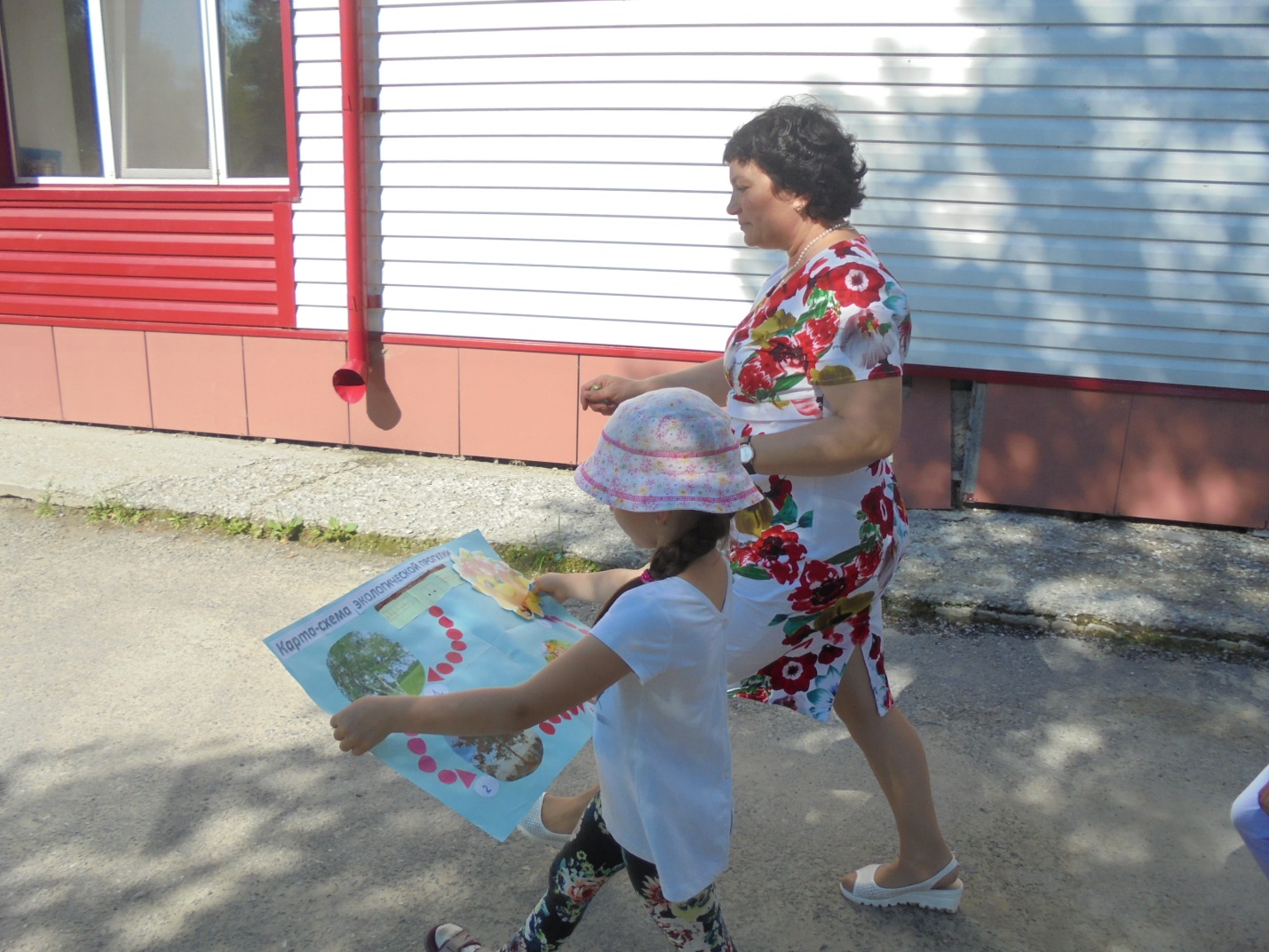 Рожь  поспевает,  когда это бывает? (Летом)Ребята, посмотрите, а тут еще карта, давайте ее рассмотрим. (Дети рассматривают, высказывают предположения, что изображено на карте, какие остановки, как до них лучше добраться  и куда нужно отправляться в первую очередь). Ну что же отправляемся в путь.1-остановка «Березка» Вед.: Вот и первая остановка. Как называется это дерево? А что вы знаете о березе? (дети рассказывают стихи)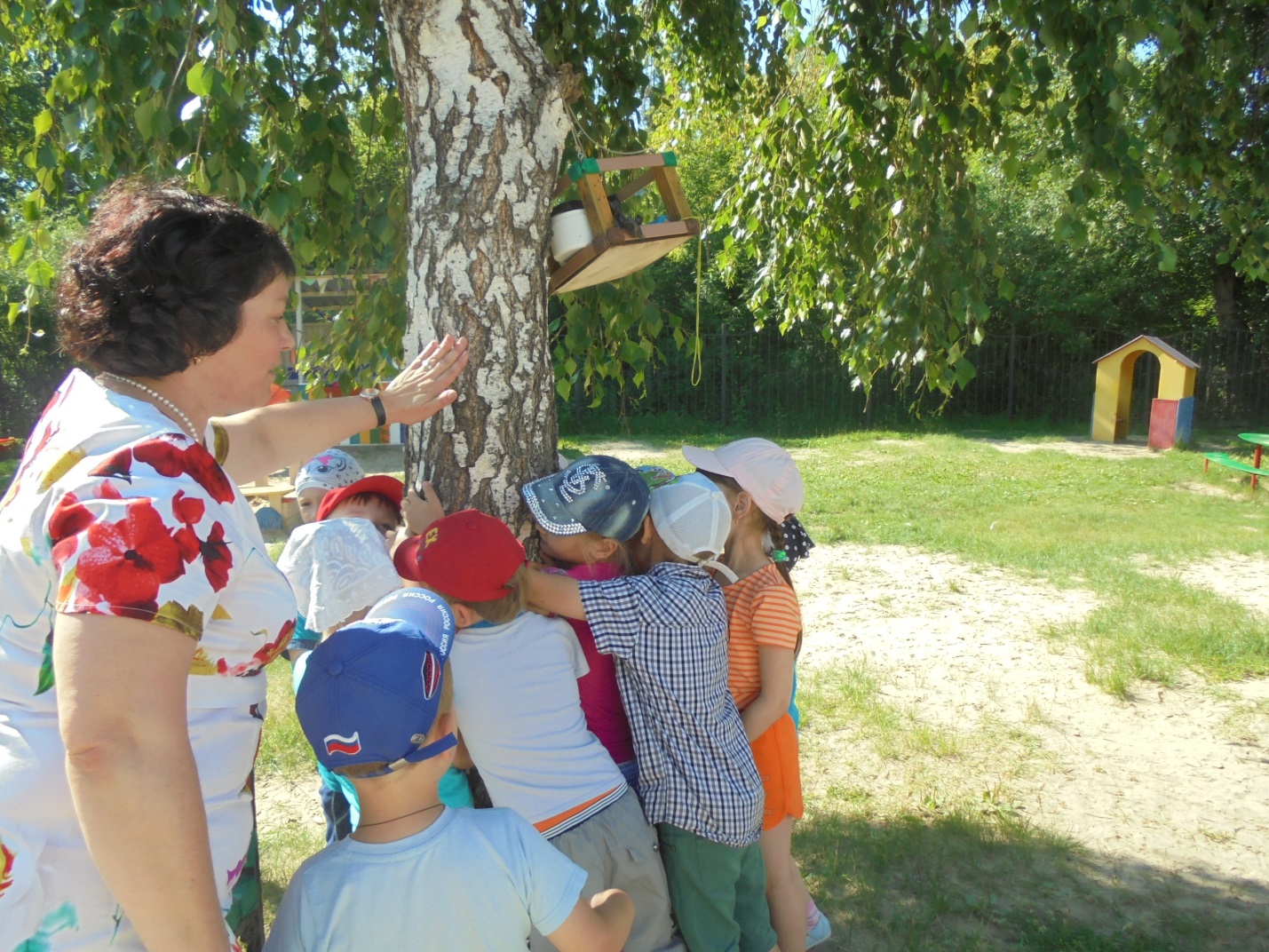 Давайте скажем добрые и ласковые слова березке (высказывания детей и предложение обнять деревце)У березы какой ствол? Почему березу называют  символом России? (ответы детей)Какие ветки у березки? (тонкие, свисающие к земле)А что есть на них необычного? (зеленые листочки и длинные сережки)В лесу береза приносит много пользы человеку, животным и другим растениям.- Я знаю один секрет через темные черточки береза дышит, а называются они чечевички.Для чего сажают деревья в городе, на участке д/сада? (украшают наши участки, город, очищают воздух, поглощая углекислый газ).- Предлагаю завести хоровод вокруг березы (дети берут платочки и заводят хоровод вместе с гостями)  «Во поле березка стояла»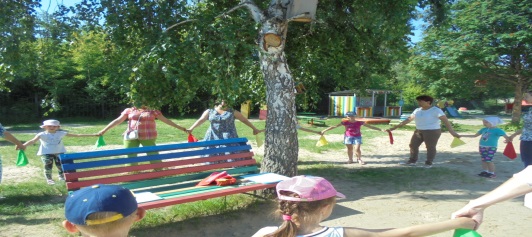 2- остановка Сегодня мы познакомимся поближе с удивительно красивым деревом.Знакомо ли вам его название? (рябина.)Можете объяснить за что рябину считают красавицей? Что по вашему красиво в этом дереве?Что вы знаете о рябине, какую пользу оно приносит людям? (ответы детей).О рябине сложено много стихов, песен, пословиц. А кто из вас может рассказать пословицы про рябину? (дети рассказывают пословицы, которые выучили с педагогом): если уродится рябина-рожь будет- хорошая. В лесу много рябины- осень будет дождливой, если мало сухой. Нет рябины и осень не осень и др.) В России в прошлом веке существовал обычай при постройке нового дома сажали молодую рябинку – символ семьи и благополучия.А еще в старину дети делали рябиновые бусы - оберег, нанизывая ягоды рябины на нитку. (предложить подвижную игру, используя нарисованный объект на асфальте – божья коровка с кружками, в которых цифры, кто услышал число, названное педагогом, бежит к рябине, таким образом «собираем бусы»)Подв/игра  «Соберем рябиновые бусы». (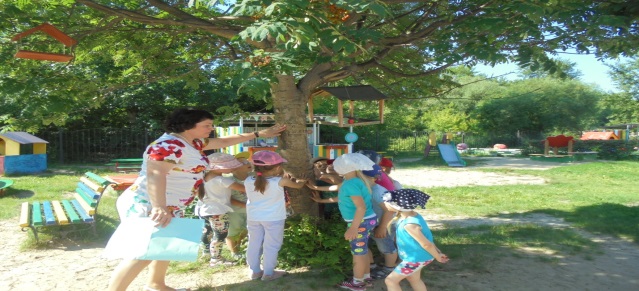 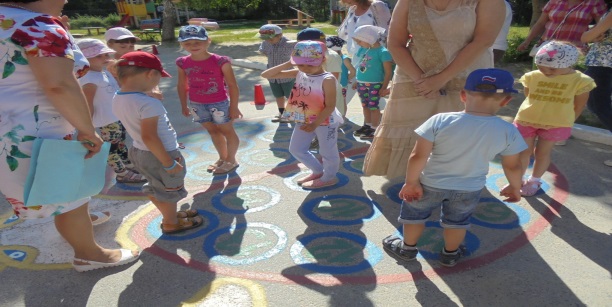 по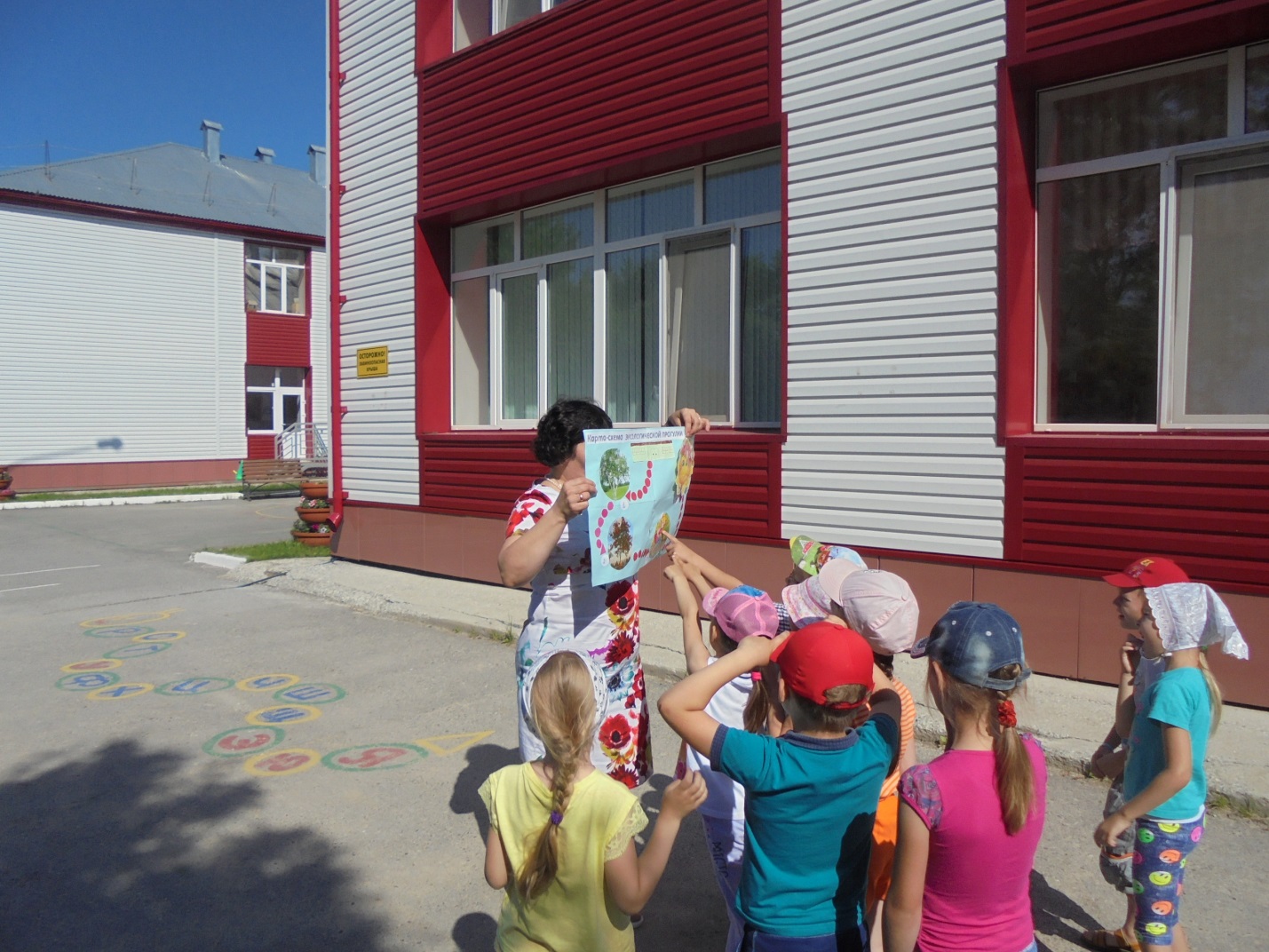 Игра «Какой витамин спрятался» (ребята и гости вместе определяют в каких овощах «спрятались» витамины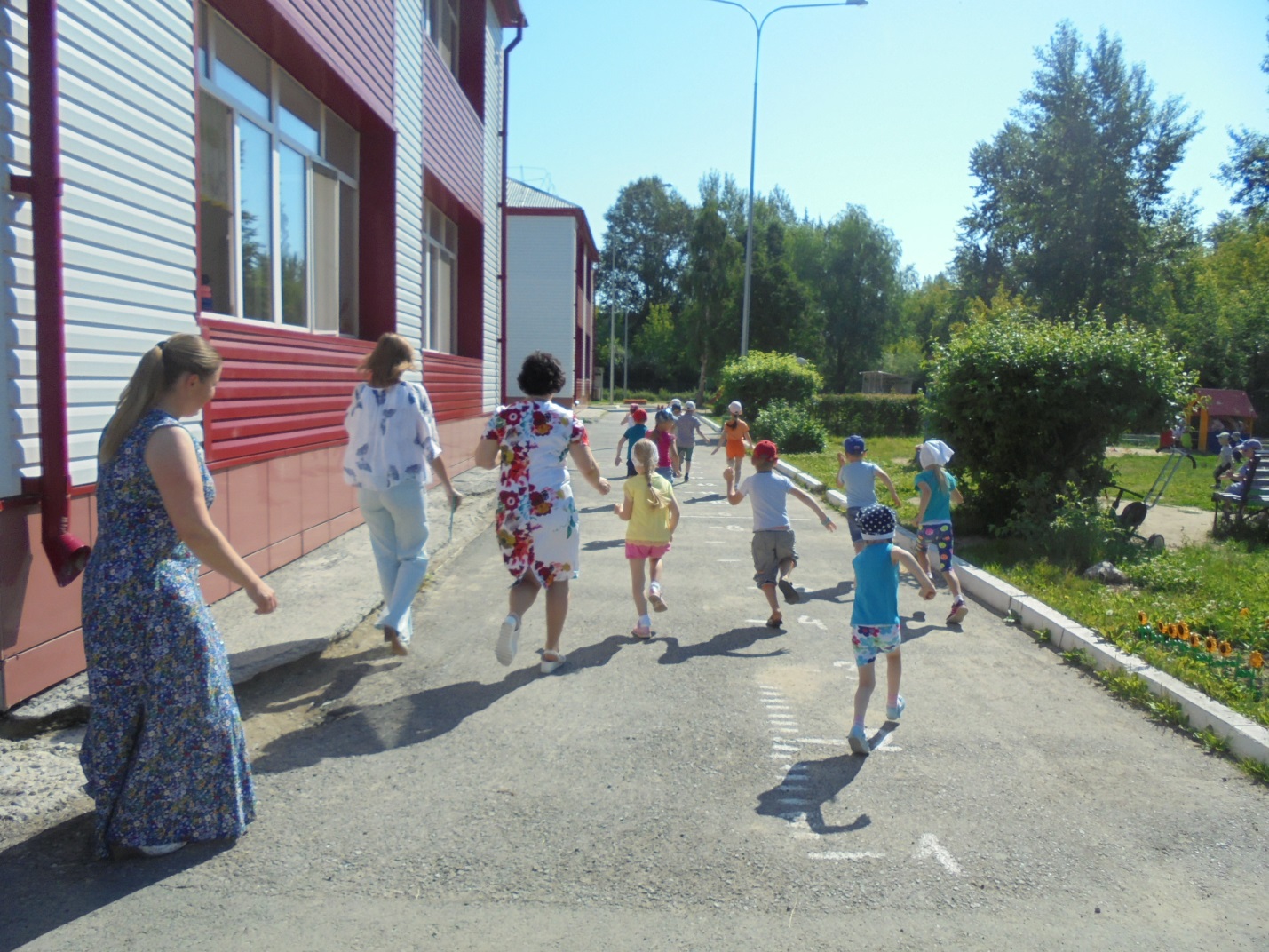 (Высказывания детей)- Что дает нам солнце?-  Какие полезные свойства вы знаете?- Что произойдет с нашей планетой земля - если солнце погаснет? (ответы детей)Предложить в большом и дружном кругу поиграть с «солнечным лучиком» П/игра на внимание «Солнечный луч» (ведущий взрослый, затем ребенок пробегает возле детей по кругу с атласной желтой ленточкой, дети в это время должны быстро убирать руки, чтобы лучик не обжег ладошки, игра повторяется 2-3 раза)Обратить внимание на карту с прогулочным маршрутом, дети замечают, что на всех остановках они побывали и рассказывают, где им больше понравилось.Ведущая предлагает по народной традиции подойти по желанию к любимому деревцу, загадать желание и привязать цветную ленточку к веточке. (Дети вместе со взрослыми украсили ленточками березу и рябину, загадав желания).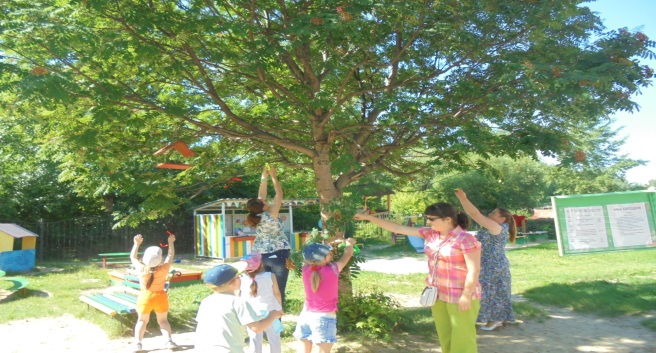 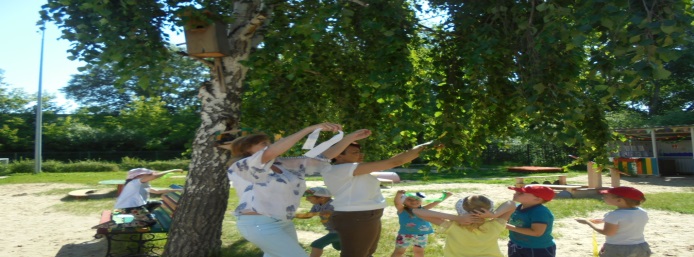 Воспитатель: Бородина Лариса Александровна